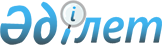 Об утверждении государственного образовательного заказа на дошкольное воспитание и обучение, размера подушевого финансирования и родительской платы на 2016 годПостановление акимата Денисовского района Костанайской области от 8 апреля 2016 года № 97. Зарегистрировано Департаментом юстиции Костанайской области 11 мая 2016 года № 6351      В соответствии с подпунктом 8-1) пункта 4 статьи 6 Закона Республики Казахстан от 27 июля 2007 года "Об образовании", акимат Денисовского района ПОСТАНОВЛЯЕТ:

      1. Утвердить государственный образовательный заказ на дошкольное воспитание и обучение, размер подушевого финансирования и родительской платы в дошкольных организациях образования Денисовского района на 2016 год, финансируемых за счет целевых трансфертов из республиканского бюджета и средств местного бюджета согласно приложениям 1, 2 к настоящему постановлению.

      2. Контроль за исполнением настоящего постановления возложить на заместителя акима Денисовского района Кунакову Г.А.

      3. Настоящее постановление вводится в действие по истечении десяти календарных дней после дня его первого официального опубликования и распространяется на отношения, возникшие с 1 января 2016 года.

 Государственный образовательный заказ на дошкольное воспитание и обучение, размер подушевого финансирования и родительской платы в дошкольных организациях образования Денисовского района на 2016 год, финансируемых за счет целевых трансфертов из республиканского бюджета: Государственный образовательный заказ на дошкольное воспитание и обучение, размер подушевого финансирования и родительской платы в дошкольных организациях образования Денисовского района на 2016 год, финансируемых за счет средств местного бюджета
					© 2012. РГП на ПХВ «Институт законодательства и правовой информации Республики Казахстан» Министерства юстиции Республики Казахстан
				
      Аким района

Е. Жаманов
Приложение 1
к постановлению акимата
от 8 апреля 2016 года № 97№ п/п

Администра-тивно-территори-альное расположение организаций дошкольного воспитания и обучения

Наименование организации дошкольного воспитания и обучения

Количество воспита-нников организа-ций дошколь-ного воспита-ния и обучения

Размер подушевого финанси-рования в дошкольных организациях образования в месяц (тенге)

Размер родитель-ской платы в дошкольных организа-циях образования в месяц (тенге)

1 

Денисовский район

Дошкольный мини-центр с полным днем пребывания при коммунальном государственном учреждении "Аятская средняя школа имени академика Темирбая Байбусыновича Даркамбаева" отдела образования акимата Денисовского района" село Аятское

25

17 801

от трех лет 5 500

2

Денисовский район

Дошкольный мини-центр с полным днем пребывания при коммунальном государственном учреждении "Денисовская средняя школа №3" село Денисовка

50

17 801

от трех лет 5 500

3

Денисовский район

Дошкольный мини-центр с полным днем пребывания при коммунальном государственном учреждении "Приреченская средняя школа" отдела образования акимата Денисовского района село Приреченка

25

17801

от трех лет 5500

4

Денисовский район

Дошкольный мини-центр с полным днем пребывания при коммунальном государственном учреждении "Глебовская средняя школа" отдела образования акимата Денисовского района село Глебовка

25

17801

от трех лет 5500

5

Денисовский район

Дошкольный мини-центр с полным днем пребывания при государственном учреждении "Алчановская основная школа" село Алчановка

25

17801

от трех лет 5 500

6

Денисовский район

Дошкольный мини-центр с полным днем пребывания при коммунальном государственном учреждении "Антоновская основная школа" отдела образования акимата Денисовского района село Антоновка

10

17801

от трех лет 5 500

7

Денисовский район

Коммунальное государственное казенное предприятие "Ясли-сад "Балдаурен" отдела образования акимата Денисовского района" 

село Перелески

100

25213

до трех лет 5200

от трех лет 5500

8

Денисовский район

Коммунальное государственное казенное предприятие "Детский сад №1" отдела образования акимата Денисовского района"

село Денисовка

85

4867

до трех лет 5200

от трех лет 5500

9

Денисовский район

Коммунальное государственное казенное предприятие "Ясли-сад №40" отдела образования акимата Денисовского района" 

село Денисовка

150

4179

до трех лет 5200

от трех лет 5500

10

Денисовский район

Дошкольный мини-центр с полным днем пребывания при коммунальном государственном учреждении "Свердловская средняя школа" отдела образования акимата Денисовского района" село Свердловка

16

8091

от трех лет 5500

Приложение 2
к постановлению акимата
от 8 апреля 2016 года № 97№ п/п

Администра-тивно-территориаль-ное расположение организаций дошкольного воспитания и обучения

Наименование организации дошкольного воспитания и обучения

Количество воспита-нников организаций дошколь-ного воспитания и обучения

Размер подушевого финансиро-вания в дошкольных организациях образования в месяц (тенге)

Размер родитель-ской платы в дошкольных организа-циях образования в месяц (тенге)

1

Денисовский район

Коммунальное государственное казенное предприятие "Детский сад №1" отдела образования акимата Денисовского района"

село Денисовка

85

26353

до трех лет 5200

от трех лет 5500

2

Денисовский район

Коммунальное государственное казенное предприятие "Ясли-сад №40" отдела образования акимата Денисовского района" 

село Денисовка

150

23087

до трех лет 5200

от трех лет 5500

3

Денисовский район

Дошкольный мини-центр с полным днем пребывания при коммунальном государственном учреждении "Свердловская средняя школа" отдела образования акимата Денисовского района" село Свердловка

16

17280

от трех лет 5500

